APT Coordination Meetings during RA-15/WRC-15AGENDA OF THE 1st APT COORDINATION MEETING FOR WRC-1513:00 – 13:50 Hours, 2 November 2015Venue: Room C2, ITU Tower Building Approval of agendaBrief summary of the outcomes of RA-15Confirmation of the Agenda Item CoordinatorsRole and responsibilities of the Agenda Item CoordinatorsTreatment of the APT View submitted to the ConferenceSchedule of the coordination meetings during WRC-15Next coordination meetingAny other issues for considerationClosing____________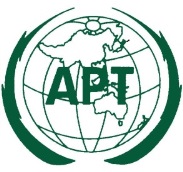 ASIA-PACIFIC TELECOMMUNITYAPT Conference Preparatory Group for WRC-15 (APG-15)APT Conference Preparatory Group for WRC-15 (APG-15)